 中控系统规格书8通道强电控制单元REL-08V1.0上海大因多媒体技术有限公司免责声明本手册中的信息已仔细检查，上海大因多媒体技术有限公司中控系统技术不存在侵犯任何专利权或其他第三方权利。上海大因多媒体技术有限公司对任何不包含在本文档中的错误不承担任何责任，上海大因多媒体技术有限公司也不承诺在本文档中更新或保持最新信息。上海大因多媒体技术有限公司保留对此文档或产品进行改进的权利，恕不另行通知。版权声明本文档的任何部分均不得复制，传播，转录，存储在检索系统中或翻译的任何部分转换成任何语言或计算机文件，未经明确的书面许可不得以任何形式或任何方式-电子，手册转载。©上海大因多媒体技术有限公司版权所有2023。版权所有。安全须知请先阅读所有说明，然后再尝试打开包装，安装或在连接电源之前，请操作本设备。打开包装并安装设备时，请记住以下几点：＊始终遵循基本的安全预防措施，以减少火灾风险，电击和人身伤害。＊为避免起火或电击危险，请勿将本机淋雨，潮湿或将本产品安装在靠近水的地方。＊切勿将任何液体溅到本产品之上或之中。＊切勿通过任何方式将任何物体塞入本产品设备上的开口或空槽，因为可能会损坏单元内部零件。＊请勿将电源线连接到建筑物表面。＊仅使用随附的电源设备。 如果电源已损坏请勿使用。＊请勿在电源线上放置任何物品在或放置在人行走的通道上。＊为防止设备过热，请勿将所有设备堆叠在一起或提供通风并允许足够的空间使空气在设备周围流通。修订记录一、产品外观及说明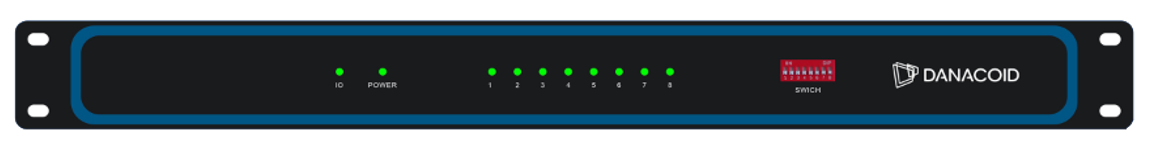 标准1U安装机箱的8路电源控制器，主要应用在会议室控制设备通电、投影幕升降、灯光照明等等场合。可以连接到中控主机的总线接口，也可以接收RS232控制指令。 二、主要特性标准1U机箱，适合直接安装在机柜   8路独立控制接口每一路包含常开、常闭和公共端可以通过控制交流接触器来扩大通断电流多个设备可以串联控制，通过ID码区分设备编号三、技术参数通讯方式:BP-BUS控制总线   地址码： 用户自行设定，ID拨码开关选择ID继电器数量:8个电源:24DC、BPBUS控制总线供电单路载入容量: AC/220V/10A， DC/30V/10A标准1U机箱。产品尺寸：面板长：48.2(cm) 机身长：44(cm) 宽:28(cm) 高：4.4(cm)重量：3(Kg)版本号日期变更内容备注V1.02022年11月15日新版制定